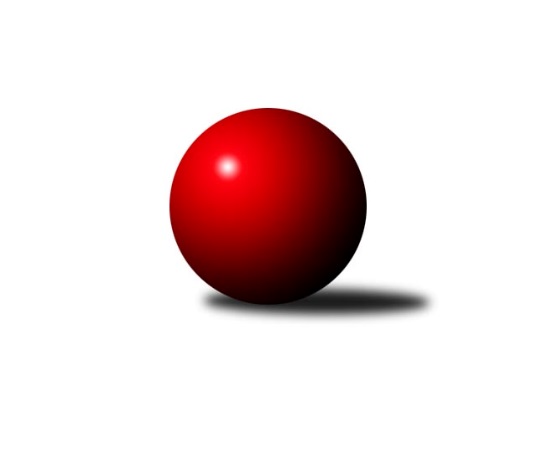 Č.26Ročník 2013/2014	26.4.2014Nejlepšího výkonu v tomto kole: 2537 dosáhlo družstvo: KK Minerva Opava ˝B˝Krajský přebor MS 2013/2014Výsledky 26. kolaSouhrnný přehled výsledků:TJ Sokol Dobroslavice ˝A˝	- TJ Horní Benešov ˝D˝	12:4	2382:2260		25.4.TJ Sokol Bohumín ˝B˝	- TJ Unie Hlubina˝B˝	16:0	2467:2279		25.4.TJ Nový Jičín ˝A˝	- TJ VOKD Poruba ˝B˝	14:2	2427:2355		26.4.TJ VOKD Poruba ˝A˝	- TJ Odry ˝B˝	12:4	2393:2223		26.4.KK Minerva Opava ˝B˝	- TJ Sokol Bohumín˝C˝	12:4	2537:2479		26.4.TJ Spartak Bílovec ˝A˝	- TJ Sokol Sedlnice ˝B˝	4:12	2386:2477		26.4.Tabulka družstev:	1.	KK Minerva Opava ˝B˝	24	17	1	6	244 : 140 	 	 2457	35	2.	TJ Sokol Bohumín˝C˝	24	16	0	8	234 : 150 	 	 2437	32	3.	TJ Spartak Bílovec ˝A˝	24	14	0	10	222 : 162 	 	 2455	28	4.	TJ Sokol Bohumín ˝B˝	24	14	0	10	214 : 170 	 	 2411	28	5.	TJ Sokol Dobroslavice ˝A˝	24	13	1	10	222 : 162 	 	 2430	27	6.	TJ Frenštát p.R.˝A˝	24	13	0	11	209 : 175 	 	 2414	26	7.	TJ VOKD Poruba ˝A˝	24	13	0	11	206 : 178 	 	 2461	26	8.	TJ VOKD Poruba ˝B˝	24	10	1	13	175 : 209 	 	 2411	21	9.	TJ Sokol Sedlnice ˝B˝	24	10	0	14	170 : 214 	 	 2398	20	10.	TJ Nový Jičín ˝A˝	24	10	0	14	159 : 225 	 	 2386	20	11.	TJ Horní Benešov ˝D˝	24	9	0	15	146 : 238 	 	 2374	18	12.	TJ Unie Hlubina˝B˝	24	8	0	16	140 : 244 	 	 2319	16	13.	TJ Odry ˝B˝	24	7	1	16	155 : 229 	 	 2357	15Podrobné výsledky kola:	 TJ Sokol Dobroslavice ˝A˝	2382	12:4	2260	TJ Horní Benešov ˝D˝	Karel Ridl	 	 179 	 193 		372 	 2:0 	 365 	 	174 	 191		Zdeňka Habartová	René Gazdík	 	 195 	 205 		400 	 2:0 	 365 	 	177 	 188		Michael Dostál	Josef Schwarz	 	 197 	 181 		378 	 0:2 	 396 	 	213 	 183		Marek Bilíček	Martin Třečák	 	 216 	 223 		439 	 2:0 	 365 	 	184 	 181		Zdeněk Kment	Karel Kuchař	 	 193 	 193 		386 	 2:0 	 353 	 	189 	 164		Jindřich Dankovič	Ivo Kovářík	 	 191 	 216 		407 	 0:2 	 416 	 	208 	 208		Zdeněk Smržarozhodčí: Nejlepší výkon utkání: 439 - Martin Třečák	 TJ Sokol Bohumín ˝B˝	2467	16:0	2279	TJ Unie Hlubina˝B˝	Libor Krajčí	 	 214 	 196 		410 	 2:0 	 400 	 	201 	 199		Josef Kyjovský	Jan Stuš	 	 205 	 191 		396 	 2:0 	 360 	 	181 	 179		Lubomír Jančar	Jaromír Piska	 	 203 	 208 		411 	 2:0 	 382 	 	189 	 193		Roman Grüner	Miroslav Paloc *1	 	 205 	 221 		426 	 2:0 	 371 	 	184 	 187		Pavel Krompolc	Lada Péli	 	 193 	 212 		405 	 2:0 	 381 	 	197 	 184		Martin Ferenčík	Dalibor Hamrozy	 	 199 	 220 		419 	 2:0 	 385 	 	203 	 182		Stanislav Navalanýrozhodčí: střídání: *1 od 51. hodu Lukáš ModlitbaNejlepší výkon utkání: 426 - Miroslav Paloc	 TJ Nový Jičín ˝A˝	2427	14:2	2355	TJ VOKD Poruba ˝B˝	Jan Schwarzer	 	 188 	 210 		398 	 2:0 	 390 	 	203 	 187		Pavel Hrabec	Jan Pospěch	 	 200 	 197 		397 	 2:0 	 393 	 	215 	 178		Václav Boháčík	Jiří Madecký	 	 200 	 211 		411 	 0:2 	 415 	 	198 	 217		Zdeněk Mžik	Libor Jurečka	 	 183 	 209 		392 	 2:0 	 358 	 	164 	 194		Jan Žídek	Radek Škarka	 	 215 	 206 		421 	 2:0 	 411 	 	216 	 195		Petr Oravec	Radek Chovanec	 	 218 	 190 		408 	 2:0 	 388 	 	198 	 190		Michal Bezručrozhodčí: Nejlepší výkon utkání: 421 - Radek Škarka	 TJ VOKD Poruba ˝A˝	2393	12:4	2223	TJ Odry ˝B˝	Petr Číž	 	 194 	 198 		392 	 0:2 	 397 	 	205 	 192		Iveta Babincová	Martin Skopal	 	 206 	 200 		406 	 0:2 	 419 	 	197 	 222		Daniel Malina	Petr Basta	 	 197 	 213 		410 	 2:0 	 361 	 	175 	 186		Jiří Brož	Vladimír Trojek	 	 196 	 194 		390 	 2:0 	 355 	 	163 	 192		Daniel Donéé	Rostislav Bareš	 	 207 	 205 		412 	 2:0 	 350 	 	162 	 188		Věra Ovšáková	Jan Míka	 	 186 	 197 		383 	 2:0 	 341 	 	180 	 161		Lucie Kučákovározhodčí: Nejlepší výkon utkání: 419 - Daniel Malina	 KK Minerva Opava ˝B˝	2537	12:4	2479	TJ Sokol Bohumín˝C˝	Jan Král	 	 209 	 232 		441 	 2:0 	 413 	 	198 	 215		Jan Zaškolný	Renáta Smijová	 	 220 	 220 		440 	 2:0 	 400 	 	191 	 209		Lucie Bogdanowiczová	Karel Vágner *1	 	 185 	 211 		396 	 0:2 	 420 	 	217 	 203		Pavel Plaček	Jan Strnadel	 	 196 	 178 		374 	 0:2 	 410 	 	206 	 204		Martina Honlová	Petr Frank	 	 211 	 209 		420 	 2:0 	 395 	 	196 	 199		Lubomír Richter	Tomáš Král	 	 232 	 234 		466 	 2:0 	 441 	 	226 	 215		Roman Honlrozhodčí: střídání: *1 od 52. hodu Mária KonečnáNejlepší výkon utkání: 466 - Tomáš Král	 TJ Spartak Bílovec ˝A˝	2386	4:12	2477	TJ Sokol Sedlnice ˝B˝	Karel Šnajdárek	 	 197 	 195 		392 	 0:2 	 420 	 	202 	 218		Stanislav Brejcha	David Binar	 	 199 	 190 		389 	 0:2 	 404 	 	206 	 198		Renáta Janyšková	Filip Sýkora	 	 194 	 195 		389 	 0:2 	 441 	 	224 	 217		Rostislav Kletenský	Tomáš Binar	 	 213 	 204 		417 	 2:0 	 403 	 	204 	 199		Barbora Janyšková	Vladimír Štacha	 	 201 	 199 		400 	 2:0 	 391 	 	195 	 196		Adéla Sobotíková	Milan Binar	 	 209 	 190 		399 	 0:2 	 418 	 	213 	 205		David Juřicarozhodčí: Nejlepší výkon utkání: 441 - Rostislav KletenskýPořadí jednotlivců:	jméno hráče	družstvo	celkem	plné	dorážka	chyby	poměr kuž.	Maximum	1.	Petr Frank 	KK Minerva Opava ˝B˝	428.62	292.9	135.7	4.9	11/11	(476)	2.	Karel Šnajdárek 	TJ Spartak Bílovec ˝A˝	427.24	289.7	137.5	4.4	11/11	(459)	3.	Tomáš Král 	KK Minerva Opava ˝B˝	424.14	289.9	134.2	3.0	11/11	(472)	4.	Roman Honl 	TJ Sokol Bohumín˝C˝	422.10	288.3	133.8	4.6	10/11	(472)	5.	Martin Skopal 	TJ VOKD Poruba ˝A˝	419.99	289.1	130.9	5.2	11/11	(459)	6.	Ladislav Petr 	TJ Frenštát p.R.˝A˝	419.43	286.3	133.1	5.1	11/11	(457)	7.	Petr Basta 	TJ VOKD Poruba ˝A˝	419.04	288.8	130.3	5.3	9/11	(453)	8.	Petr Bábíček 	TJ Frenštát p.R.˝A˝	418.68	294.1	124.6	4.9	8/11	(457)	9.	Martin Třečák 	TJ Sokol Dobroslavice ˝A˝	418.55	284.8	133.7	4.2	10/11	(455)	10.	René Gazdík 	TJ Sokol Dobroslavice ˝A˝	415.86	288.2	127.7	4.7	10/11	(440)	11.	Rostislav Kletenský 	TJ Sokol Sedlnice ˝B˝	415.30	283.8	131.5	5.1	9/11	(451)	12.	Pavel Hrabec 	TJ VOKD Poruba ˝B˝	413.77	288.3	125.4	6.1	9/11	(459)	13.	Jan Pospěch 	TJ Nový Jičín ˝A˝	413.36	284.5	128.8	4.5	10/11	(458)	14.	Jiří Madecký 	TJ Nový Jičín ˝A˝	413.13	287.2	126.0	5.3	11/11	(438)	15.	Karel Kuchař 	TJ Sokol Dobroslavice ˝A˝	412.42	281.6	130.8	4.7	11/11	(446)	16.	Pavel Šmydke 	TJ Spartak Bílovec ˝A˝	412.21	286.2	126.0	5.5	8/11	(464)	17.	Martina Honlová 	TJ Sokol Bohumín˝C˝	412.15	285.1	127.1	4.3	10/11	(431)	18.	Petr Číž 	TJ VOKD Poruba ˝A˝	411.95	284.8	127.2	5.1	11/11	(438)	19.	Jan Míka 	TJ VOKD Poruba ˝A˝	410.77	285.5	125.3	7.0	11/11	(451)	20.	Tomáš Binar 	TJ Spartak Bílovec ˝A˝	410.70	284.1	126.6	4.5	11/11	(449)	21.	Ivo Kovářík 	TJ Sokol Dobroslavice ˝A˝	410.60	283.5	127.1	3.3	8/11	(452)	22.	Stanislav Brejcha 	TJ Sokol Sedlnice ˝B˝	409.84	282.0	127.9	6.7	8/11	(441)	23.	Karel Ridl 	TJ Sokol Dobroslavice ˝A˝	409.60	289.9	119.7	6.1	9/11	(470)	24.	Jan Zaškolný 	TJ Sokol Bohumín˝C˝	407.60	280.0	127.6	5.8	11/11	(450)	25.	Rostislav Klazar 	TJ Spartak Bílovec ˝A˝	407.48	279.9	127.6	6.1	8/11	(440)	26.	Lada Péli 	TJ Sokol Bohumín ˝B˝	406.28	286.1	120.2	5.8	11/11	(457)	27.	Lukáš Modlitba 	TJ Sokol Bohumín ˝B˝	405.18	280.7	124.5	6.6	10/11	(436)	28.	Břetislav Mrkvica 	TJ VOKD Poruba ˝B˝	404.67	280.3	124.4	5.8	9/11	(429)	29.	Michal Bezruč 	TJ VOKD Poruba ˝B˝	404.46	281.5	123.0	6.7	10/11	(436)	30.	Michael Dostál 	TJ Horní Benešov ˝D˝	404.23	279.7	124.5	6.9	11/11	(458)	31.	Libor Krajčí 	TJ Sokol Bohumín ˝B˝	403.91	279.1	124.8	7.2	10/11	(434)	32.	Zdeněk Mžik 	TJ VOKD Poruba ˝B˝	403.11	282.6	120.5	6.2	9/11	(453)	33.	Vladimír Štacha 	TJ Spartak Bílovec ˝A˝	402.65	286.1	116.6	6.7	8/11	(453)	34.	Daniel Malina 	TJ Odry ˝B˝	402.49	279.2	123.3	6.1	11/11	(453)	35.	Libor Jurečka 	TJ Nový Jičín ˝A˝	402.31	278.3	124.0	6.5	9/11	(434)	36.	Josef Kyjovský 	TJ Unie Hlubina˝B˝	402.31	286.0	116.3	8.7	9/11	(453)	37.	Rostislav Bareš 	TJ VOKD Poruba ˝A˝	402.25	285.5	116.7	8.0	9/11	(440)	38.	Ladislav Míka 	TJ VOKD Poruba ˝A˝	402.04	285.8	116.3	6.9	11/11	(438)	39.	Jaroslav Petr 	TJ Frenštát p.R.˝A˝	401.74	281.0	120.7	7.8	11/11	(424)	40.	David Binar 	TJ Spartak Bílovec ˝A˝	401.49	283.1	118.4	7.1	11/11	(433)	41.	Renáta Janyšková 	TJ Sokol Sedlnice ˝B˝	401.36	280.0	121.4	6.7	10/11	(451)	42.	Lubomír Richter 	TJ Sokol Bohumín˝C˝	400.71	274.5	126.2	5.6	10/11	(484)	43.	Lucie Bogdanowiczová 	TJ Sokol Bohumín˝C˝	400.51	284.1	116.4	9.6	9/11	(440)	44.	Jan Král 	KK Minerva Opava ˝B˝	400.39	278.5	121.9	7.0	11/11	(494)	45.	Zdeněk Smrža 	TJ Horní Benešov ˝D˝	400.09	279.5	120.6	6.7	10/11	(450)	46.	Vladimír Staněk 	KK Minerva Opava ˝B˝	399.81	277.6	122.2	8.8	11/11	(450)	47.	Pavel Plaček 	TJ Sokol Bohumín˝C˝	399.57	283.7	115.8	7.9	10/11	(440)	48.	Jaromír Piska 	TJ Sokol Bohumín ˝B˝	398.84	277.9	121.0	6.8	11/11	(448)	49.	Josef Hájek 	TJ Unie Hlubina˝B˝	397.43	280.5	117.0	8.5	8/11	(427)	50.	Zdeňka Habartová 	TJ Horní Benešov ˝D˝	397.20	279.9	117.3	7.2	11/11	(437)	51.	Miroslav Paloc 	TJ Sokol Bohumín ˝B˝	397.13	279.7	117.4	7.9	10/11	(425)	52.	Jan Žídek 	TJ VOKD Poruba ˝B˝	396.87	274.7	122.2	6.5	9/11	(438)	53.	Jiří Brož 	TJ Odry ˝B˝	396.45	279.4	117.1	8.0	11/11	(440)	54.	Zdeněk Bordovský 	TJ Frenštát p.R.˝A˝	396.31	280.3	116.0	8.6	11/11	(428)	55.	Petr Oravec 	TJ VOKD Poruba ˝B˝	396.21	284.5	111.7	9.0	9/11	(433)	56.	Michaela Tobolová 	TJ Sokol Sedlnice ˝B˝	395.78	275.1	120.7	6.1	8/11	(415)	57.	Milan Kučera 	TJ Frenštát p.R.˝A˝	394.82	275.6	119.2	6.5	11/11	(445)	58.	Marek Bilíček 	TJ Horní Benešov ˝D˝	392.64	280.1	112.6	7.0	10/11	(480)	59.	Zdeněk Kment 	TJ Horní Benešov ˝D˝	392.48	276.2	116.3	8.9	10/11	(432)	60.	Pavel Krompolc 	TJ Unie Hlubina˝B˝	392.18	274.7	117.5	9.1	10/11	(446)	61.	Iveta Babincová 	TJ Odry ˝B˝	391.55	281.9	109.7	8.9	11/11	(428)	62.	Stanislav Navalaný 	TJ Unie Hlubina˝B˝	388.47	277.1	111.4	6.6	8/11	(419)	63.	Karel Vágner 	KK Minerva Opava ˝B˝	387.50	276.7	110.8	11.4	9/11	(449)	64.	Vladislav Vavrák 	TJ Horní Benešov ˝D˝	387.25	274.2	113.0	9.8	8/11	(424)	65.	Veronika Poláčková 	TJ Sokol Sedlnice ˝B˝	387.15	270.8	116.3	7.2	8/11	(414)	66.	Roman Grüner 	TJ Unie Hlubina˝B˝	385.18	273.3	111.9	8.3	9/11	(442)	67.	Lucie Kučáková 	TJ Odry ˝B˝	383.69	274.1	109.6	10.0	8/11	(420)	68.	Věra Ovšáková 	TJ Odry ˝B˝	383.17	275.3	107.8	9.7	11/11	(441)	69.	Josef Schwarz 	TJ Sokol Dobroslavice ˝A˝	382.63	271.1	111.5	7.8	10/11	(418)	70.	Jan Petrovič 	TJ Unie Hlubina˝B˝	373.60	268.8	104.8	10.6	10/11	(444)	71.	Ján Pelikán 	TJ Nový Jičín ˝A˝	372.76	263.3	109.4	10.4	10/11	(404)	72.	Petr Foniok 	TJ Unie Hlubina˝B˝	372.55	266.2	106.4	11.5	10/11	(408)	73.	Radek Chovanec 	TJ Nový Jičín ˝A˝	364.18	267.5	96.7	13.6	8/11	(408)		Richard Šimek 	TJ VOKD Poruba ˝A˝	442.00	296.5	145.5	2.5	1/11	(448)		Michal Pavič 	TJ Nový Jičín ˝A˝	436.67	291.4	145.3	2.5	6/11	(489)		Radek Škarka 	TJ Nový Jičín ˝A˝	429.29	288.5	140.8	2.8	6/11	(472)		Roman Šíma ml. 	TJ Odry ˝B˝	428.00	296.0	132.0	4.0	1/11	(428)		Dalibor Hamrozy 	TJ Sokol Bohumín ˝B˝	427.40	292.5	134.9	5.4	5/11	(461)		René Světlík 	TJ Sokol Bohumín˝C˝	422.33	297.7	124.7	8.3	3/11	(441)		Jaroslav Lušovský 	TJ Odry ˝B˝	416.00	293.0	123.0	5.0	1/11	(416)		Renáta Smijová 	KK Minerva Opava ˝B˝	415.09	283.1	132.0	5.1	7/11	(464)		Filip Sýkora 	TJ Spartak Bílovec ˝A˝	413.10	281.2	131.9	5.6	7/11	(442)		Mária Konečná 	KK Minerva Opava ˝B˝	412.44	288.1	124.3	8.1	3/11	(441)		Jaroslav Míka 	TJ Odry ˝B˝	412.00	289.6	122.4	7.1	5/11	(447)		Jan Strnadel 	KK Minerva Opava ˝B˝	410.16	282.2	128.0	5.6	7/11	(446)		Jan Stuš 	TJ Sokol Bohumín ˝B˝	408.71	278.3	130.4	6.2	7/11	(452)		Miroslav Makový 	TJ Frenštát p.R.˝A˝	407.33	294.3	113.0	9.0	3/11	(428)		Jaromír Matějek 	TJ Frenštát p.R.˝A˝	406.50	288.5	118.0	5.0	2/11	(408)		Barbora Janyšková 	TJ Sokol Sedlnice ˝B˝	406.11	285.2	120.9	6.6	5/11	(442)		Jakub Hájek 	TJ VOKD Poruba ˝B˝	405.48	280.4	125.1	6.4	6/11	(435)		Lumír Kocián 	TJ Sokol Dobroslavice ˝A˝	404.89	282.2	122.7	5.8	7/11	(430)		David Juřica 	TJ Sokol Sedlnice ˝B˝	404.06	276.2	127.8	7.2	6/11	(442)		Tomáš Binek 	TJ Frenštát p.R.˝A˝	402.50	283.4	119.1	6.4	5/11	(413)		Milan Binar 	TJ Spartak Bílovec ˝A˝	401.49	284.4	117.0	8.2	5/11	(445)		Petr Dankovič ml. 	TJ Horní Benešov ˝D˝	400.50	286.5	114.0	7.5	2/11	(409)		Lukáš Trojek 	TJ VOKD Poruba ˝A˝	399.50	272.5	127.0	6.7	3/11	(412)		Adéla Sobotíková 	TJ Sokol Sedlnice ˝B˝	399.22	281.2	118.1	7.5	6/11	(431)		Hana Záškolná 	TJ Sokol Bohumín˝C˝	399.00	276.0	123.0	6.0	1/11	(399)		Vojtěch Rozkopal 	TJ Odry ˝B˝	397.65	281.9	115.8	9.1	4/11	(447)		Jan Šebek 	TJ Odry ˝B˝	396.50	280.9	115.6	8.2	5/11	(421)		Zbyněk Tesař 	TJ Horní Benešov ˝D˝	394.66	275.8	118.9	7.6	5/11	(430)		Václav Rábl 	TJ Unie Hlubina˝B˝	394.00	280.0	114.0	6.5	2/11	(424)		David Mrkvica 	TJ Sokol Sedlnice ˝B˝	392.80	274.0	118.8	10.1	6/11	(445)		Jan Schwarzer 	TJ Nový Jičín ˝A˝	391.33	286.0	105.3	12.0	3/11	(412)		Daniel Donéé 	TJ Odry ˝B˝	389.50	286.9	102.6	8.4	5/11	(410)		Václav Boháčík 	TJ VOKD Poruba ˝B˝	389.18	274.7	114.5	8.1	6/11	(415)		Zdeněk Michna 	TJ Frenštát p.R.˝A˝	388.64	275.7	112.9	8.6	6/11	(440)		Václav Kladiva 	TJ Sokol Bohumín˝C˝	387.00	282.0	105.0	11.0	1/11	(387)		Ján Pelikán 	TJ Nový Jičín ˝A˝	387.00	283.0	104.0	12.1	4/11	(415)		Jindřich Dankovič 	TJ Horní Benešov ˝D˝	386.33	272.3	114.0	10.3	3/11	(431)		Vladimír Trojek 	TJ VOKD Poruba ˝A˝	385.50	273.0	112.5	10.5	2/11	(390)		Martin Ferenčík 	TJ Unie Hlubina˝B˝	385.20	270.7	114.5	7.3	5/11	(441)		Zdeněk Hebda 	TJ VOKD Poruba ˝A˝	384.67	274.3	110.3	10.0	1/11	(417)		Hana Vlčková 	TJ Unie Hlubina˝B˝	384.00	254.0	130.0	7.0	1/11	(384)		Libor Veselý 	TJ Sokol Dobroslavice ˝A˝	381.00	280.0	101.0	6.0	1/11	(381)		Alfred Hermann 	TJ Sokol Bohumín˝C˝	378.19	273.6	104.6	9.8	4/11	(404)		Jiří Petr 	TJ Frenštát p.R.˝A˝	377.25	265.3	112.0	8.6	3/11	(407)		Roman Klímek 	TJ VOKD Poruba ˝A˝	375.50	256.0	119.5	6.5	2/11	(387)		Josef Šustek 	TJ Odry ˝B˝	370.33	254.2	116.2	9.3	3/11	(411)		Karol Nitka 	TJ Sokol Bohumín ˝B˝	370.00	265.8	104.2	13.0	6/11	(401)		Jiří Hradil 	TJ Nový Jičín ˝A˝	369.30	261.8	107.5	12.2	5/11	(405)		Radim Bezruč 	TJ VOKD Poruba ˝A˝	368.00	258.5	109.5	10.0	1/11	(385)		Antonín Fabík 	TJ Spartak Bílovec ˝A˝	364.00	266.5	97.5	11.5	2/11	(392)		Lubomír Jančar 	TJ Unie Hlubina˝B˝	360.00	250.0	110.0	11.0	1/11	(360)		Ivo Pavlík 	TJ Sokol Dobroslavice ˝A˝	357.20	252.9	104.3	12.5	5/11	(393)		Jaroslav Riedel 	TJ Nový Jičín ˝A˝	356.00	262.0	94.0	12.0	1/11	(356)		Roman Šíma st. 	TJ Odry ˝B˝	345.00	271.7	73.3	17.7	1/11	(366)		Libor Pšenica 	TJ Unie Hlubina˝B˝	338.00	253.0	85.0	15.0	1/11	(338)Sportovně technické informace:Starty náhradníků:registrační číslo	jméno a příjmení 	datum startu 	družstvo	číslo startu
Hráči dopsaní na soupisku:registrační číslo	jméno a příjmení 	datum startu 	družstvo	Program dalšího kola:Nejlepší šestka kola - absolutněNejlepší šestka kola - absolutněNejlepší šestka kola - absolutněNejlepší šestka kola - absolutněNejlepší šestka kola - dle průměru kuželenNejlepší šestka kola - dle průměru kuželenNejlepší šestka kola - dle průměru kuželenNejlepší šestka kola - dle průměru kuželenNejlepší šestka kola - dle průměru kuželenPočetJménoNázev týmuVýkonPočetJménoNázev týmuPrůměr (%)Výkon12xTomáš KrálMinerva B4662xMartin TřečákDobrosl. A110.784397xRostislav KletenskýSedlnice B4416xTomáš KrálMinerva B110.0446610xJan KrálMinerva B4417xRostislav KletenskýSedlnice B109.814419xRoman HonlBohumín C4414xRadek ŠkarkaNový Jičín A107.154215xRenáta SmijováMinerva B4403xDaniel MalinaTJ Odry B105.654192xMartin TřečákDobrosl. A4394xZdeněk MžikVOKD B105.62415